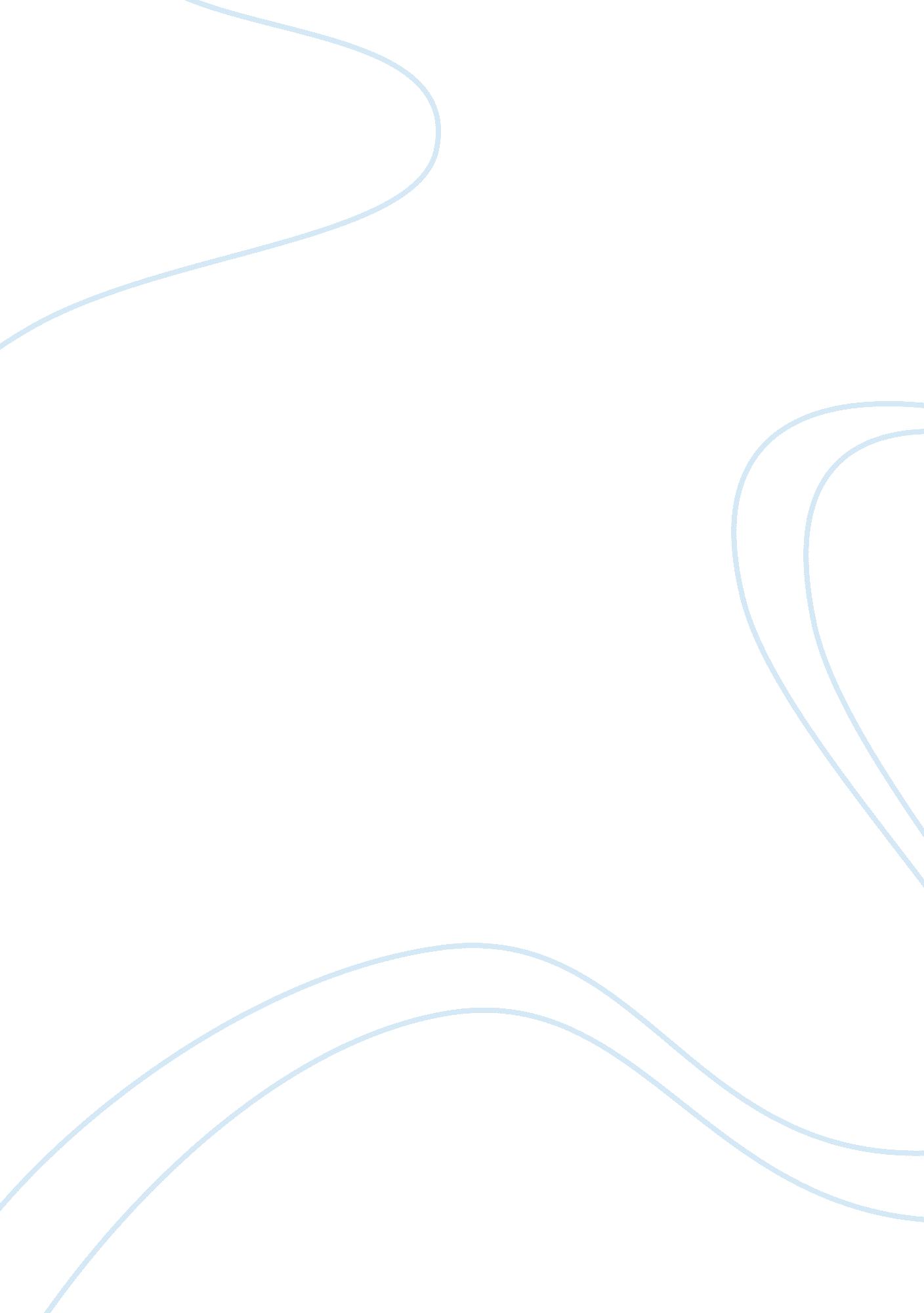 African religions essay sampleHealth & Medicine, Alcoholism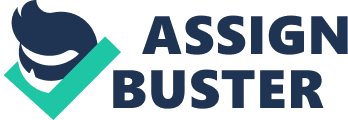 African Religions- Gods Africa is a huge continent, which consists of numerous countries. Its population is diverse with different languages, beliefs and traditions. That is why it is not a surprise that Africa is a home for numerous religions. On the territory of Africa there are a lot of Christian and Islam followers. In addition, there are numerous native African religions. They are of peculiar interest, because they represent true African culture. Indigenous religions of African population are based on their believes and life experience. It is necessary to understand that native African religions are much deeper than one may imagine. At the same time they are similar and different with monotheist religions. Native African religions do no limit themselves to believing and worshipping supernatural power. Native African religions are all-embracing and touch absolutely different aspects of life. Indigenous African Religions are deeply interlaced with African culture, ethnicity and language of African people. Like many other religions, African native religions also focus their attention on eternal questions. One of the main places in religion is assigned to supernatural beings. Native African religious knowledge is passed from one generation to another orally. A great deal of attention is paid to various ritual performances. Religious believes have a key position in life of many African people. Everyday life is built on these believes. African people believe in the existence of God, who created the world around us. It is remarkable that depending on the religion people may believe in one or several Gods. A central position in native African religions is occupied by spirits. African people believe in existence of sprits and in the importance of communication with them. It is suggested that spirits can directly influence life of all people. Spirits are usually divided into good and bad spirits and also spirits of nature. In Africa there are specially trained people, who can perform religious duties and be guides between people and God. Depending on their role, such people are divided into priests, healers, rainmakers, priests, etc. Works Cited Awolalu, J. O. " What is African Traditional Religion?" 
http://www. studiesincomparativereligion. com. Web. 18 Oct., 2012. 